Hocking College Dental Hygiene ProgramApplication PacketAPPLICATION DEADLINE FOR CONSIDERATION OF AUTUMN 2019 CLASS:JUNE 21, 2019 Dear Student,Thank you for your interest in the Hocking College Dental Hygiene Program. The dental hygiene education curriculum is scientifically oriented, rigorous, and intensive. Total enrollment is based on facility capacity and specific program admissions criteria. These procedures are necessary to ensure that the students selected have the potential for successfully completing the program.PLEASE BE SURE TO READ ALL INFORMATION IN THIS PACKET TO ENSURE YOU SUBMIT A COMPETE APPLICATION. THE DENTAL HYGIENE PROGRAM WILL NOT CONSIDER AN INCOMPLETE APPLICATION. IT IS THE RESPONSIBILITY OF THE APPLICANT TO ENSURE THE APPLICATION IS COMPLETE.Admission to the dental hygiene program is selective and competitive. Selection is based on a formula of specific criteria. The twenty (20) highest ranking candidates will be offered program admission. CONTACT INFORMATION: Allied Health Office Manager:	Leanna Grey					Greyl32771@hocking.edu					(740) 753-6376					Davidson Hall – DVD 217Dental Hygiene Program:		Alaina Himes					himesa@hocking.edu						(740) 753-6460					Davidson Hall – DVD 330IMPORTANT INFORMATION REGARDING PROGRAM REQUIREMENTSIn order to accomplish the objectives of the dental hygiene program, students must be able to meet the following performance requirements:Professional Attitude: It is important for a dental hygienist to interact professionally with patients, coworkers, employers, and other health care professionals. Therefore, if at any time during the application process it is determined that your attitude or actions are unprofessional, your application may not be considered for acceptance.Ability to visually identify oral tissue changes and evaluate treatment effectiveness is essential to the dental hygiene professional. Ability to hear in order to understand the normal speaking voice without viewing the speaker’s face and take/hear blood pressure with a stethoscope.Physical ability to sit for prolonged periods of time, perform repetitive wrist motion for instrumentation, and move from room to room or maneuver in limited spaces.Written and verbal communication skills to succinctly describe patient conditions, document findings in a patient record, and implement oral health teachings.Manual dexterity to use a variety of instruments in the small, confined space of the oral cavity.Function safely under stressful conditions with the ability to adapt to an ever changing environment inherent in clinic situations involving patient care.Computer skills to use a variety of software programs and the internet for research and course projects. Power point is used for presentations.Hepatitis B Vaccination will be required prior to beginning patient treatment clinical portions of the program. This is a three series vaccination. CPR certification will be required after acceptance to the program.Dental patients and dental health care workers may be exposed to a variety of microorganisms via blood or oral and respiratory secretions. These microorganisms may include the Hepatitis B virus (HBV), Hepatitis C virus (HBC), herpes simplex virus type 1 and 2, human immunodeficiency virus (HIV), Mycobacterium tuberculosis, staphylococci, streptococci, and other viruses and bacteria-specifically, those that infect the upper respiratory tract. Infections may be transmitted in the dental operatory through contact with contaminated instruments, operatory equipment, or environmental surfaces: contact with airborne contaminants present in either droplet spatter or aerosols of oral and respiratory fluids. Effective infection control strategies are intended to prevent infection.DENTAL HYGIENE PROGRAM OUTCOMES:Upon successful completion of the Dental Hygiene Program, the graduate will be able to:Apply theoretical principles and perform procedures relevant to the dental hygiene practice, routinely self-assessing performance abilities to ensure a high standard of care.Determine the need and extent of patient-centered treatment utilizing critical thinking skills, including radiographic exposure, routine preventative procedures, periodontal therapy procedures, referral for additional assessment and/or treatment, response to medical/dental emergencies, and all other treatment needs.Utilize the dental hygiene process of care in the prevention and/or treatment of oral diseases: assessment, dental hygiene diagnosis, planning, implementation, evaluation, and documentation.Apply oral health literacy utilizing analysis of current research literature to provide oral and overall health promotion to individual patients and the community using evidence-based information. Utilize standard precautions for infection control during all phases of appointment planning, patient interaction, and treatment.Discern and manage ethical issues (using Dental Hygiene Code of Ethics and federal and state laws), exercise sound clinical judgement, and collaborate with diverse populations of professionals and patients.DENTAL HYGIENE CURRICULUM SCHEDULE:First Semester BIOS 1113	Anatomy & Physiology I		GS 1000		HC Cornerstone			ENGL 1510	English Composition I		MATH 2250	Introductory Statistics		PSYC 1101	Psychology>>>>SELECTIVE ADMISSION<<<<Second SemesterDHYG 1101	DH Theory & InstrumentationDHYG 1102  	Orofacial Anatomy, Histology,& Embryology			DHYG 1103 	Dental Radiology		*BIOS 1114	Anatomy & Physiology IISummer SemesterDHYG 1111  	Clinical Dental Hygienist I	DHYG 1112	Dental Hygiene Concepts		DHYG 1113	Community Dentistry 		DHYG 1114	Local Anesthesia & PainControl				DHYG 1115	Dental Materials			DHYG 1116	PeriodontologyThird SemesterDHYG 2101  	Clinical Dental Hygienist II	DHYG 2102  	Pharmacology		DHYG 2103  	General & Oral Pathology	*MICR 1201	MicrobiologyFourth SemesterDHYG 2201  	Clinical Dental Hygienist III	DHYG 2202	DH Capstone	*COMM 1130	Speech				*SOCI 1101	SociologyTOTAL CREDIT HOURS:	73.00*General Education courses (other than prerequisite courses) may be taken during the program, or prior to admission to the Dental Hygiene Program.TRANSFERABILITY OF DENTAL HYGIENE PROGRAM COURSES:Due to the technical nature of the dental hygiene courses, it is unlikely that they will transfer to other institutions. Likewise, Hocking College Dental Hygiene Program does not accept transfer credits for dental hygiene program courses taken at other institutions in place of the required courses at Hocking College.SCOPE OF PRACTICE FOR DENTAL HYGIENISTS:Ohio dental hygienists provide the following oral health services as permitted by the Ohio State Dental Board’s Dental Practice Act:Administration of local anesthesia Administration of nitrous oxide-oxygen minimal sedationMonitoring nitrous oxide-oxygen minimal sedation Removal of calcareous deposits or accretions from the crowns and roots of teeth.Periodontal scaling, root planing, and soft tissue curettage.Sulcular placement of prescribed materials.Bleaching of teethPit and fissure sealants.Radiologic proceduresTaking impressions Fluoride application.Nutritional counseling as it relates to dental healthOral hygiene instructionOther patient treatment and documentation procedures within guidelinesEMPLOYMENT OPPORTUNITIES FOR DENTAL HYGIENISTS:According to the US Department of Labor, the job opportunities for dental hygienists is expected to grow much faster than average through the year 2024. An estimated 17% increase in employment is expected in Ohio and 19% increase throughout the United States.Dental Hygienists are typically employed:In private dental practicesIn community clinicsIn college/university dental clinicsIn prison facilitiesIn school sealant programsTo work in underserved populations such as nursing homesApplication and Admission to the Dental Hygiene ProgramApplication and admission to the Dental Hygiene Program is a separate procedure from application and admission to Hocking College. Admission to Hocking College does not ensure admission into the Dental Hygiene Program. Any Hocking College student may declare Dental Hygiene as a major, enroll, and complete general education courses required for a program degree without having been specifically admitted to that program. However, only those students who have been admitted to the Dental Hygiene Program may enroll in the dental hygiene (DHYG) courses. You must apply for the dental hygiene program one year at a time. There is no waiting list. If you are not accepted, you must reapply for a later year. The candidates receiving the most points in the admissions process will be offered entrance into program. Students will be notified by email of their admission status: ‘Accepted or Not Accepted’. All statements related to admission criteria or announcements of present policies are subject to revisions as needed. Any advice given by the dental hygiene department regarding coursework does not ensure acceptance into the program.Admissions are determined on an objective basis using a quantified point scale. The scale is designed to accurately predict a student’s successful completion of the program and passage of external board exams.Admissions ranking criteria include:Minimum requirements for consideration of admission to the Hocking College Dental Hygiene Program include:Minimum cumulative college GPA of 2.6BIOS 1113:Anatomy & Physiology I (must achieve a ‘C’ 73% or better)		GS 1010: Pathway to Prosperity (must achieve a ‘C’ 73% or better)			ENGL 1510: English Composition I (must achieve a ‘C’ 73% or better)		MATH 2250: Introductory Statistics (must achieve a ‘C’ 73% or better)	PSYC 1101: General Psychology (must achieve a ‘C’ 73% or better)			Minimum of 18 observation hours in dental officesTEAS entrance exam, three attempts allowed: total score of 55% or better, Reading content area score of 65% or better, English & Language Usage content area score of 65 % or betterDeductions may be applied for any unprofessional attitude or behavior during communication or admission processAll applicants will be scored using the following system. Admission is granted to the applicants with the highest scores using this system.COLLEGE COURSE GPAMinimum GPA is 2.6PREREQUISITE COURSESMust achieve a ‘C’ in all prerequisite courses, equaling 73% minimum gradeTEAS EXAM SCOREMust achieve a total score of 55% or greater for consideration of admission. Must achieve a score of 65% in both the ‘Reading’ and ‘English & Language Usage’ content areas. Three attempts are allowed.APPLICATION PROCEDURE:The following application procedure must be followed for your application to be considered complete:Complete application to Hocking College.Order 2 official transcripts from every college or university attended.Students must maintain a minimum cumulative grade point average in college level courses of 2.6 or better.One official transcript from other colleges or universities will be sent to the Hocking College admissions office and one will be turned in with your dental hygiene program application in the original sealed envelope.Complete the TEAS exam, attaining at least the minimum scores. Three attempts are allowed.Complete application to the Hocking College Dental Hygiene Program.Criminal history form provided to Hocking College Police Department or other applicable organization. Form is found on website: www.hocking.edu/dental-hygiene. Results will be returned to Hocking College.Hocking College does not discriminate against qualified applicants with disabilities in any of its programs including the Dental Hygiene Program. The Access Center/Office of Disabilities Services in DVD 114 is dedicated to serving the various needs of individuals with documented disabilities and to promoting their full participation in college life. They will assist persons interested in seeking admission to any program to understand the program requirements and determine whether and how their disability can be accommodated in the program.In addition, a person with disabilities who is interested in pursuing a career in dental hygiene might wish to consult with a dental professional concerning whether the nature of the disability may be an impediment to hiring in the specific office settings in which there is interest before commencing the program.HOCKING COLLEGEDENTAL HYGIENE PROGRAMProgram Application Checklist	 Apply for general admission to Hocking College at: www.hocking.edu/apply-to-hocking 			-Choose Dental Hygiene as program/major	 Submit official transcript(s) from all college(s)/university(ies) attended to Hocking College 			registrar: www.hocking.edu/registrarSUBMIT TO DENTAL HYGIENE PROGRAM PERSONNEL:	 Dental Hygiene Program application	 Office observation forms (minimum of 18 hours, forms are included in this packet)	 TEAS scores will be accessed by Hocking College faculty and staff (three attempts 			allowed, see required scores listed above)	 Official transcript(s) from all college(s)/university(ies) attended	 Criminal history results will be received from police department or other officeDO NOT SUBMIT APPLICATION UNTIL ALL REQUIREMENTS AND PAPERWORK ARE COMPLETED; DEADLINE FOR APPLICATION SUBMISSION WILL BE DETERMINED AFTER PROGRAM RECEIVES ACCREDITATION THROUGH CODA.All information must be included for your application to be complete. Any piece of missing documentation will result in the application not being considered for admission.IT IS RECOMMENDED THAT YOU RETAIN COPIES OF THE APPLICATION YOU SUBMIT.If reapplication at future dates is necessary, any information from previous applications will not be released.Information is not accepted via FAX other than the observation form. All forms must be delivered in person or by postal mail to the Allied Health Office Manager or Dental Hygiene Personnel.Please notify program secretary or faculty regarding any change of address, phone number, or email address as soon as possible.TEAS INFORMATIONLast date to take TEAS entrance exam as part of application for Autumn 2019: June 7, 2019The ATI TEAS has four content areas (Reading, Mathematics, Science, and English and Language Usage) each of which is comprised of several sub content areas (e.g., Key Ideas and Details, Craft and Structure). Adjusted percent correct scores that range from 0.0% to 100% are provided for each of the content areas. These scores are equated scores, meaning they are adjusted to account for possible differences in difficulty across questions. The percentage of questions answered correctly in each sub content area is also provided. A total score is also provided and indicates one’s overall preparedness for early success in a health sciences program. The total score is an adjusted percent correct score which ranges from 0.0% to 100%. It is an equated score generated by the information from the entire set of 150 scored questions.Registration for the TEAS Exam is done at: www.atitesting.com/teasThe TEAS Exam must be taken at the Hocking College testing center on the main campus in Nelsonville, OH. An applicant may take the TEAS exam up to three (3) times in association with application to the Hocking College Dental Hygiene Program. The testing center is located on the first floor of Davidson Hall. Make sure to select ‘Hocking College AH’ as your institution when setting up an account. The testing schedule allows for four (4) hours to complete the exam. Attached is information on registering to take the TEAS Exam.HOCKING COLLEGE DENTAL HYGIENE PROGRAMStudent Application for Selective AdmissionAPPLICATION DEADLINE: JUNE 21, 2019Personal Information (please write/type clearly)Name:  						Student IDOther name under which credential may be received:       Social Security Number:Permanent Address:Mailing Address:Cell Phone Number:Work or Other Applicable Phone Number:Email Address:_____ I have previously attended Hocking College. Last term attended ________________ I am currently attending Hocking College.Are you a citizen or permanent resident of the United States? ____Yes ____ NoIf ‘No’ the Ohio State Dental Board will not allow licensure for employment. Please consult the Ohio State Dental Board if you have questions or concerns: (614) 466-2580 (Please supply a copy of your permanent resident card, if applicable)Educational InformationList all educational institutions (colleges, universities, professional schools) in order of attendance.Do not omit the name of any institution where you have been a student.If you need additional space use a separate sheet of paper.Provide the name, address, and telephone number of a person to be contacted in case of an emergency:Name: ________________________________________Address ________________________________________________________________	(Street)					(City)			(State)	(Zip)Phone: Cell: __________________________ Other: __________________________Students with felony convictions may not be licensed by the State of Ohio to practice dental hygiene. Please consult the Ohio State Dental Board (614) 466-2580 if you have questions or concerns.Acceptance is contingent upon a negative criminal history check.I certify that information provided in this application is correct and complete. I understand that omission or falsification of information is grounds for exclusion or dismissal. If accepted into the program, I agree to meet all entrance requirements and to confirm and abide by the rules, regulations, and procedures of Hocking College and this program.Signature: ______________________________________ Date: ______________________Please return the completed Dental Hygiene Program Application including official transcripts, certifications, and any other necessary documentation to:Hocking CollegeDental Hygiene Program, DVD 3093301 Hocking ParkwayNelsonville, OH 47564OBSERVATION EXPERIENCE IN THE DENTAL OFFICERequirement for Application for Admission into Hocking College’s Dental Hygiene ProgramApplicant’s Name: __________________________________ HC Student ID: ____________Dear Dental Professionals,Thank you for taking the time to allow a prospective Hocking College Dental Hygiene student observe you in your daily work. This student is expected to observe in a minimum of two offices for a total of 18 hours with no limit on number of days utilized.The student is encouraged to observe multiple procedures common in a dental practice. Preferred experiences include: Prophylaxis provided by a dental hygienist: scaling, polishing, application of fluorideRadiographic exposure and review of imagesAdministration of local anesthesiaInfection control and sterilization proceduresAs a potential student in the dental hygiene program at Hocking College, proper attire is required during observation in all dental settings. During observation, please adhere to the following dress code:Hair should be away from face and shoulder and prevented from falling forward if leaning over.Scrubs, dress slacks, or khakis. No Jeans. No excessive amount of body exposed.Lab coat, if possible.No visible piercings or body art.Closed toe shoes.DENTAL OFFICE INFORMATION: TO BE COMPLETED BY DENTAL PROFESSIONALOffice Name, Phone, Address: 	_______________________________________________					_______________________________________________Name of Supervising Dental Professional: ___________________________________________Signature of Supervising Dental Professional: ________________________________________Hours of Observation: _________________ Date: _____________________Please contact the Hocking College Dental Hygiene Program with comments/concerns:Phone: (740) 753-6460; Fax: (740) 753-6430; email: himesa@hocking.eduAPPLICANT: Attach this completed form to your application.How to Register for the TEAS® AssessmentFind more information at the testing organization’s website: www.atitesting.comCreate a New Account If you are not a current user on www.atitesting.com, you must create a new account to access the student portal or to make a purchase from ATI's online store. Follow the steps below to create a new account.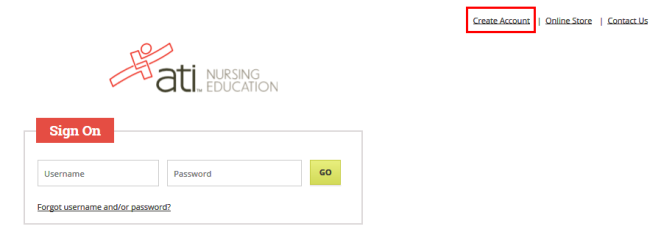 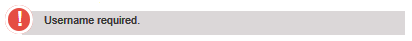 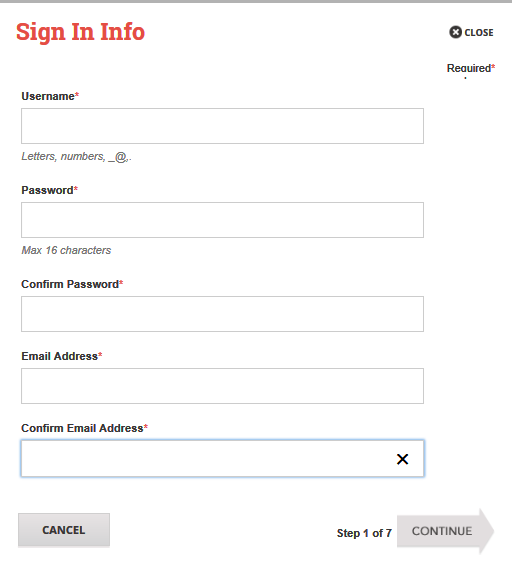 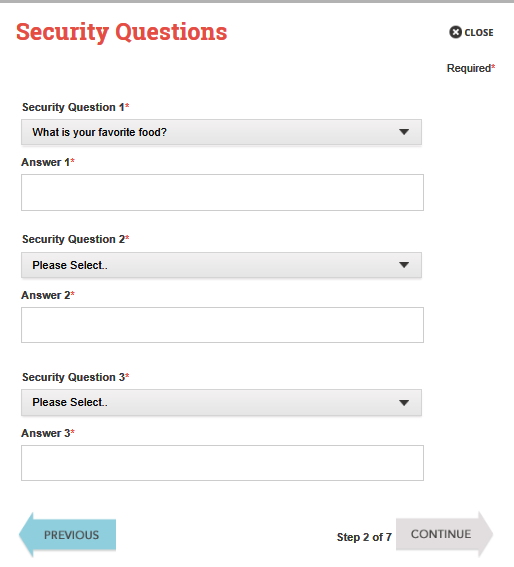 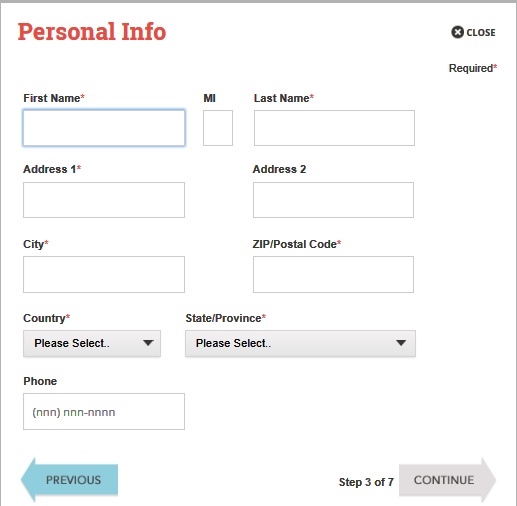 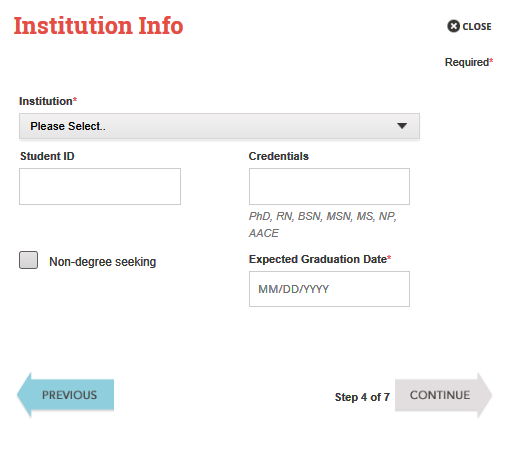 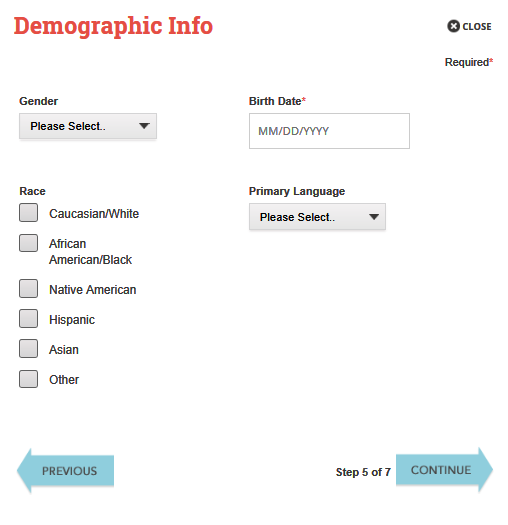 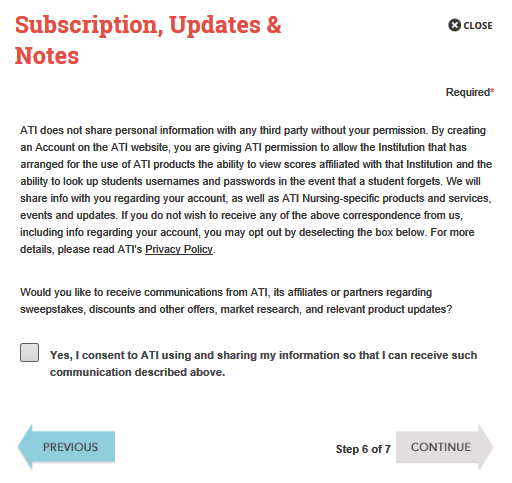 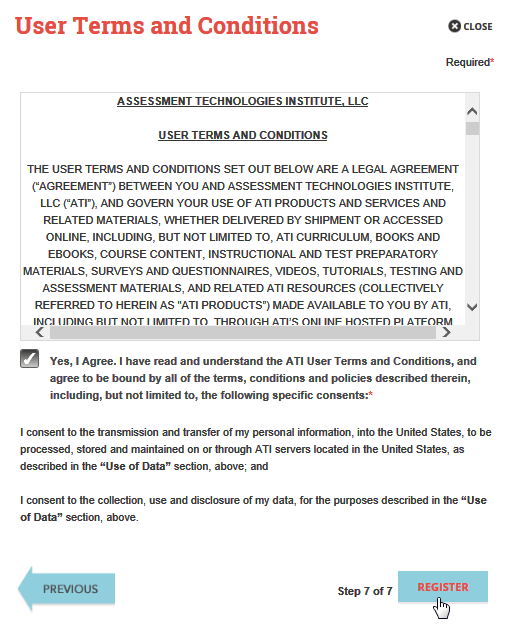 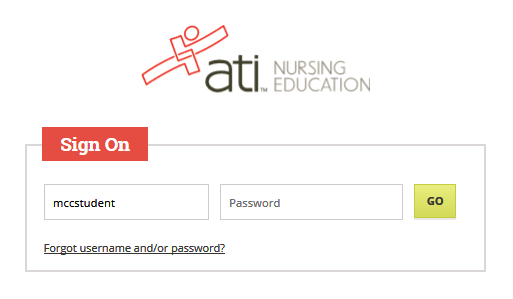 You can now register for the TEAS® Assessment through our Online Store. 2. Sign on to your Account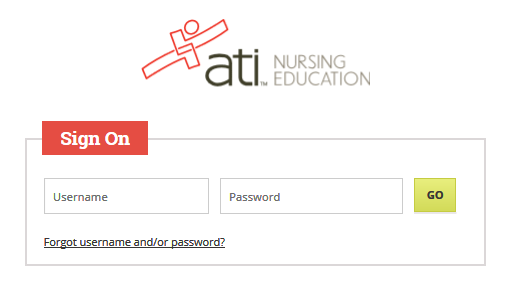 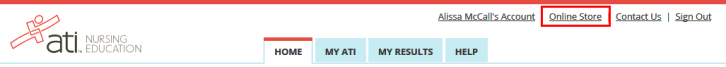 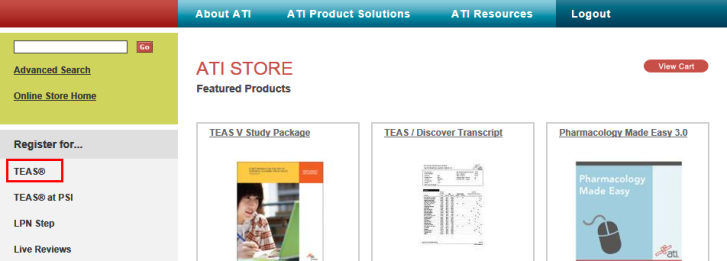 Register for a TEAS Session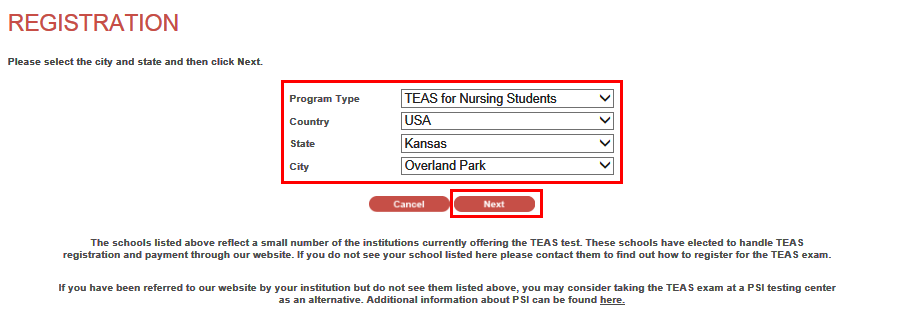 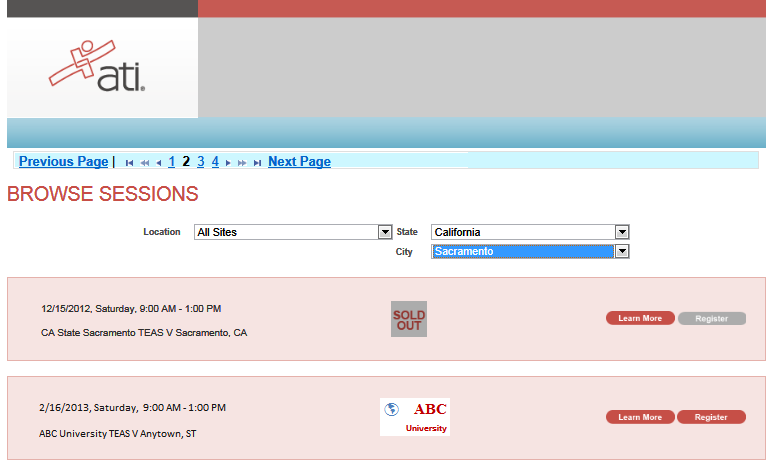 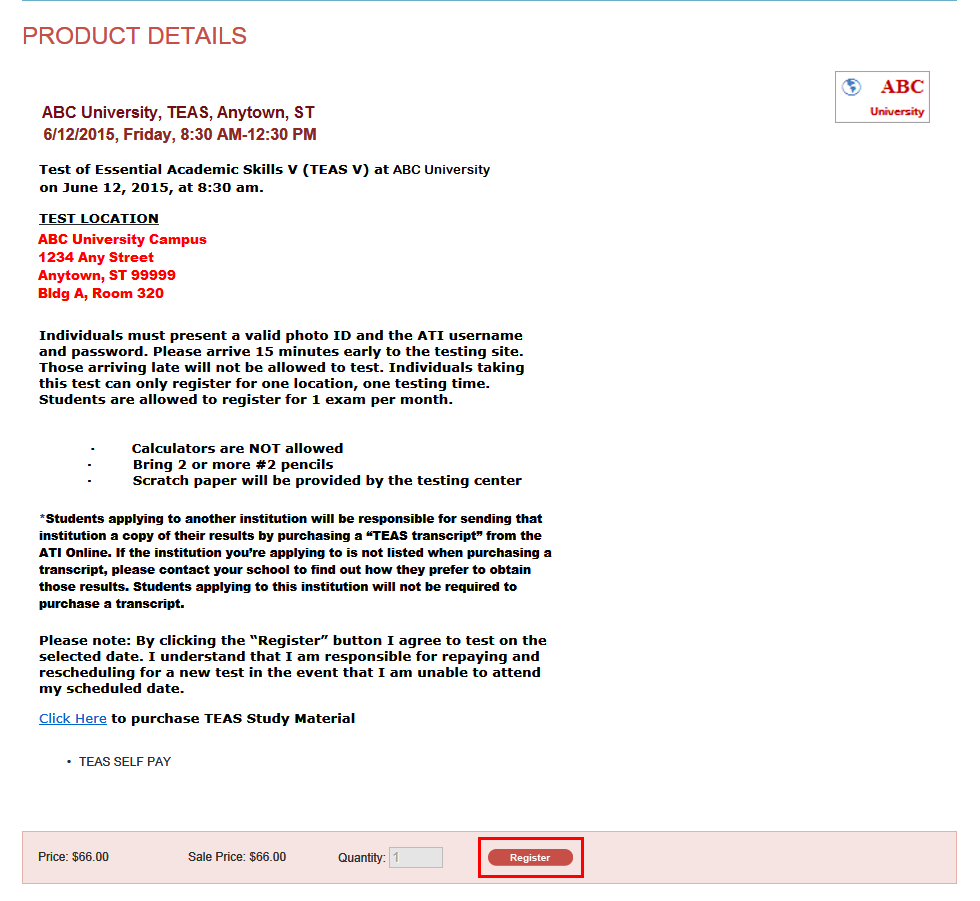 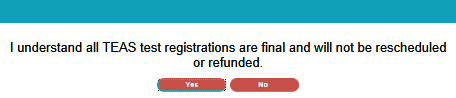 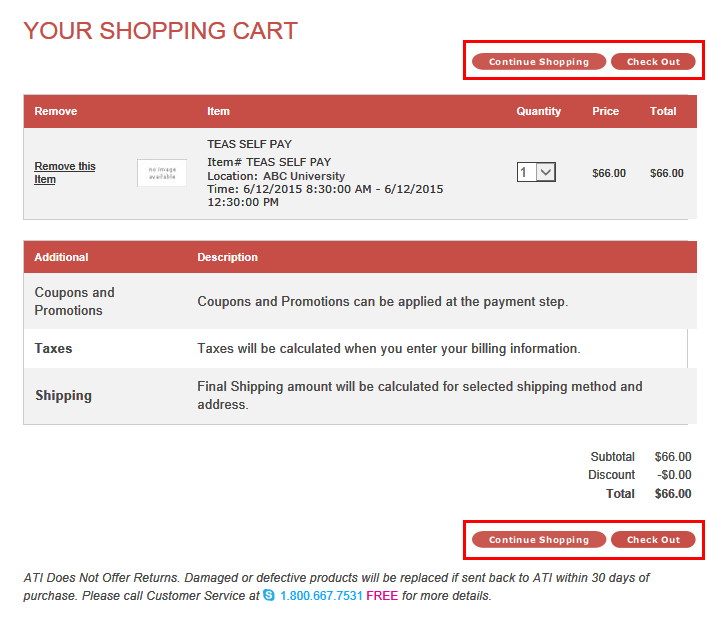 IMPORTANT: 
ATI does not offer refunds. Damaged or defective products will be replaced if sent back to ATI within 30 days of purchase. Please call Customer Service at 1.800.667.7531 for more details.4. Check Out and Pay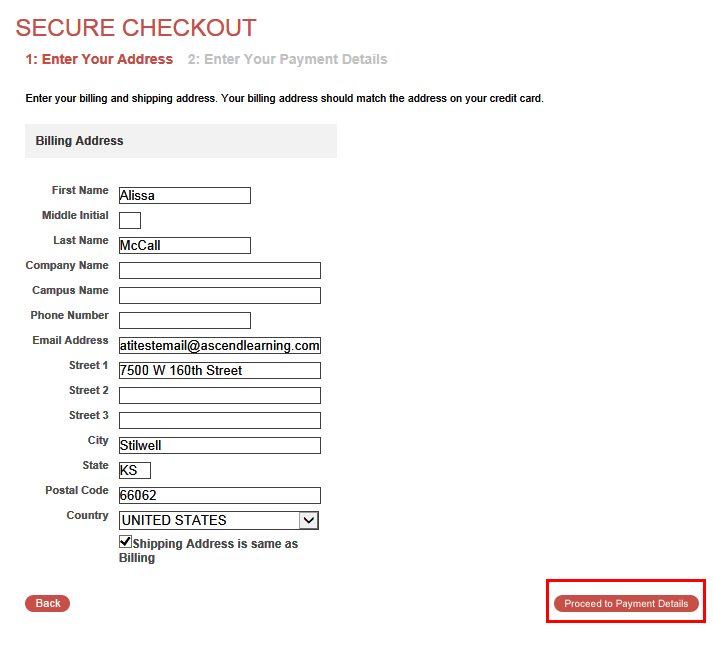 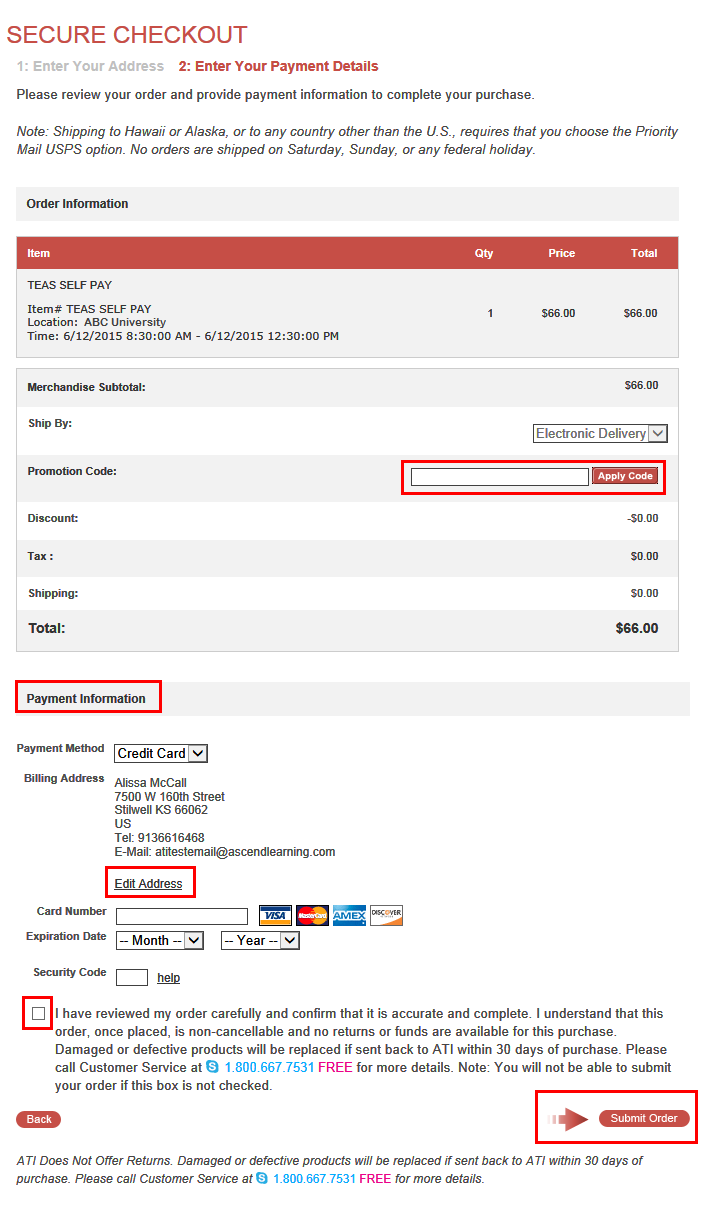 	Go back to the top  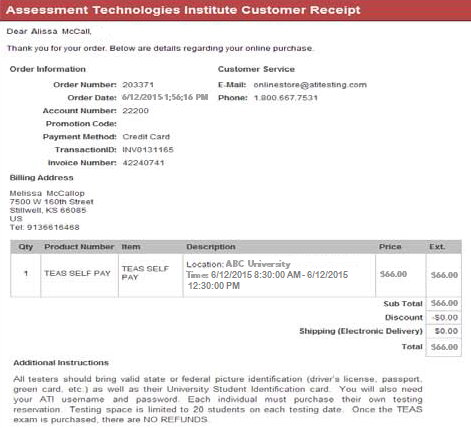 Cumulative College GPAGPA 4.0GPA 3.8-3.9GPA 3.6-3.7GPA 3.4-3.5GPA 3.2-3.3GPA 3.0-3.1GPA 2.8-2.9GPA 2.6-2.7GPA < 2.6Points Awarded4.54.03.53.02.52.01.51.0IneligibleCOURSEGRADE OF ‘A’GRADE OF ‘B’GRADE OF ‘C’ (minimum 73%)BIOS 1113: Anatomy & Physiology I321GS 1000: HC Cornerstone321ENGL 1510: English Composition I321MATH 2250: Introductory Statistics321PSYC 1101: Psychology321Total Score90.1% - 100%80.1% - 90.0%70.1% - 80.0%65.0% - 70.0%60.1% - 64.9%55.0% - 60.0%Points Awarded3.53.02.52.01.51.0Reading Score95.0% - 100%90.1% - 94.9%85.0% - 90.0%80.1% - 84.9%75.0%-80.0%70.1% - 74.9%65.0% - 70.0%Points Awarded4.03.53.02.52.01.51.0E & L.U. Score95.0% - 100%90.1% - 94.9%85.0% - 90.0%80.1% - 84.9%75.0%-80.0%70.1% - 74.9%65.0% - 70.0%Points Awarded4.03.53.02.52.01.51.0School Name:Date Attended:Start: ___________  End: _____________Credit Hours:Degree/Certificate:School Name:Date Attended:Start: ___________  End: _____________Credit Hours:Degree/Certificate:School Name:Date Attended:Start: ___________  End: _____________Credit Hours:Degree/Certificate: